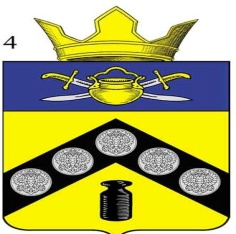 РЕШЕНИЕ СОВЕТА НАРОДНЫХ ДЕПУТАТОВКОТЕЛЬНИКОВСКОГО МУНИЦИПАЛЬНОГО РАЙОНА ВОЛГОГРАДСКОЙ ОБЛАСТИот  « 02»  декабря   .                                               № 4/8   О внесении изменений и дополнений в  Устав Пимено-Чернянского сельского поселения Котельниковского муниципального района  Волгоградской области          Руководствуясь  Федеральным законом от 01.05.2019 г. № 87-ФЗ «О внесении изменений в Федеральный закон от 06.10.2013 № 131-ФЗ  «Об общих принципах организации местного самоуправления в Российской Федерации», Федеральным законом от 26.07.2019 г. № 228-ФЗ «О внесении изменений в статью 40 Федерального закона «Об общих принципах организации местного самоуправления в Российской Федерации», статьей 13.1 Федерального закона «О противодействии коррупции», Федеральным законом от 02.08.2019 г. № 283-ФЗ «О внесении изменений в Градостроительный кодекс Российской Федерации и отдельные законодательные акты Российской Федерации»,   статьей 28 Устава Пимено-Чернянского сельского поселения Котельниковского муниципального района Волгоградской области  Совет народных депутатов Пимено-Чернянского сельского поселения:РЕШИЛ:1.Внести в Устав Пимено-Чернянского сельского поселения  Волгоградской области (далее – Устав),  принятого решением Совета народных депутатов Пимено-Чернянского сельского поселения  от «12» февраля . № 9/13 ( в редакции решений от «07» сентября .  № 17/23, от «29» февраля . № 32/42, от «28» апреля . № 40/51, от «06» марта . № 59/77, от «02» июня . № 67/87, от «02» сентября . № 74/94, от «16» декабря . № 84/109, от «04» мая . № 91/119, от «10» декабря . № 104/135-а, от «01» июля . № 115/148  следующие изменения и дополнения:1.1. Пункт 1 статьи 5  Устава Пимено-Чернянского сельского поселения Котельниковского муниципального района Волгоградской области дополнить подпунктом 14 следующего содержания:« 14) принятие в соответствии с гражданским законодательством Российской Федерации решения о сносе самовольной постройки, решения о сносе самовольной постройки или ее приведении в соответствие с предельными параметрами разрешенного строительства, реконструкции объектов капитального строительства, установленными правилами землепользования и застройки, документацией по планировке территории или обязательными требованиями к параметрам объектов капитального строительства, установленными федеральными законами;».   1.2. В абзаце восьмом части 2 статьи 8 Устава Пимено-Чернянского сельского поселения Котельниковского муниципального района Волгоградской области после слова «систематическое» дополнить словами «( два и более раз в течение последних двенадцати месяцев)»;1.3.Часть 2 статьи 9 Устава Пимено-Чернянского сельского поселения Котельниковского муниципального района Волгоградской области   изложить в следующей редакции:« 2. Сход граждан, предусмотренный настоящей статьей, правомочен при участии в нем более половины обладающих избирательным правом жителей населенного пункта. В случае, если в населенном пункте отсутствует возможность одновременного совместного присутствия более половины обладающих избирательным правом жителей данного населенного пункта, сход граждан в соответствии с настоящим Уставом, проводится поэтапно в срок, не превышающий одного месяца со дня принятия решения о проведении схода граждан. При этом лица, ранее принявшие участие в сходе граждан, на последующих этапах участия в голосовании не принимают.     Решение схода граждан считается принятым, если за него проголосовало более половины участников схода граждан.».1.4. Пункт 11 части 8 статьи 18 Устава Пимено-Чернянского сельского поселения Котельниковского муниципального района Волгоградской области  дополнить словами: 11)… « если иное  не предусмотрено Федеральным законом  «Об общих принципах организации местного самоуправления в Российской Федерации».;1.5. Абзац второй части 1 статьи 19 Устава Пимено-Чернянского сельского поселения Котельниковского муниципального района Волгоградской области изложить  в следующей редакции: «Вновь избранный Совет народных депутатов Пимено-Чернянского сельского поселения собирается на первое заседание не позднее, чем на 30 день со дня его избрания в полномочном составе.»;1.6. Часть 5  статьи 21 Устава Пимено-Чернянского сельского поселения Котельниковского муниципального района Волгоградской  области дополнить  пунктом 15 следующего содержания: 15) « несоблюдение главой Пимено-Чернянского сельского поселения ограничений, запретов, неисполнения обязанностей, установленных Федеральным законом  «О противодействии коррупции», Федеральным законом  «О контроле за соответствием расходов лиц, замещающих государственные должности, и иных лиц их доходам», Федеральным законом «О запрете отдельным категориям лиц открывать и иметь счета (вклады), хранить наличные денежные средства и ценности в иностранных банках, расположенных за пределами территории Российской Федерации, владеть и (или) пользоваться иностранными финансовыми инструментами», если иное не предусмотрено Федеральным законом «Об общих принципах организации местного самоуправления в Российской Федерации».»1.7. В части 3 статьи 32 Устава Пимено-Чернянского сельского поселения Котельниковского муниципального района Волгоградской области слова « Эл № ФС 77-72421» заменить словами «Эл № ФС 77-72471». 2.Настоящее решение подлежит официальному обнародованию после его государственной регистрации и  вступает в силу после его официального обнародования.Глава Пимено-Чернянского сельского поселенияКотельниковского муниципального районаВолгоградской области                                                            О.В.Кувшинов                   